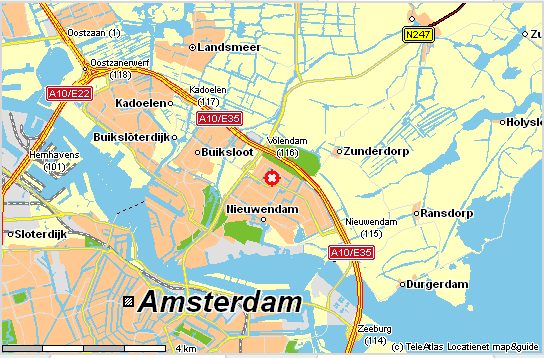 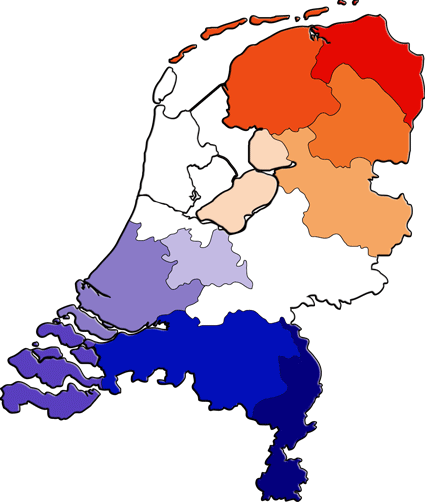 	`Internationaal 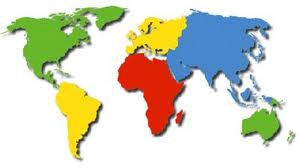 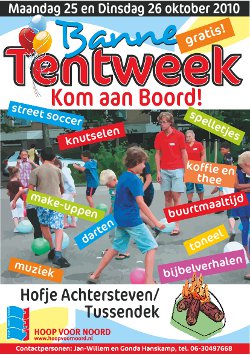 			NationaalLokaal				